Home pageAlgebra     Trigonometria   FORMA ESPONENZIALE DEI NUMERI COMPLESSI ESERCIZI SVOLTIESERCIZIO N°1Scrivere in forma esponenziale  il numero complessoDato il numero complesso nella forma cartesiana (algebrica), ovvero nella forma   , bisogna scriverlo nella forma esponenziale  Sapendo che si ricava che Quindi essedo   si può scrivereMentre per calcolare l’ampiezza dell’angolo  si haPertanto, si ottiene Graficamente si ha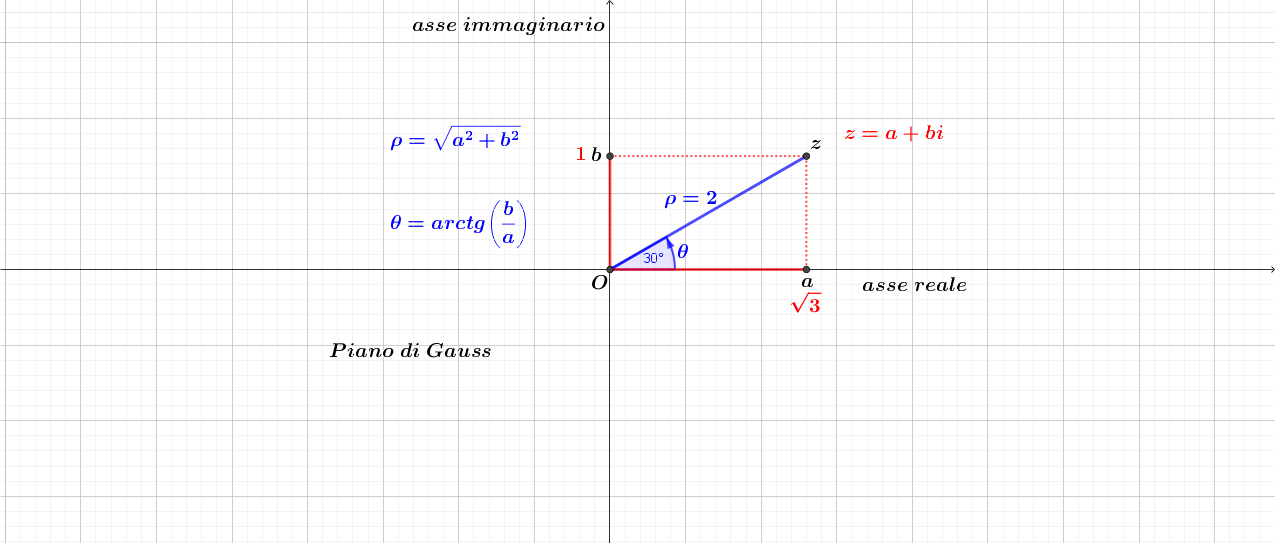 ESERCIZIO N°2Scrivere in forma esponenziale  il numero complessoDato il numero complesso nella forma cartesiana, ovvero nella forma   , bisogna scriverlo nella forma esponenziale Sapendo che si ricava che Quindi essedo   si può scrivereMentre per calcolare l’ampiezza dell’angolo  si haPertanto, si ottiene Graficamente si haOsservazione 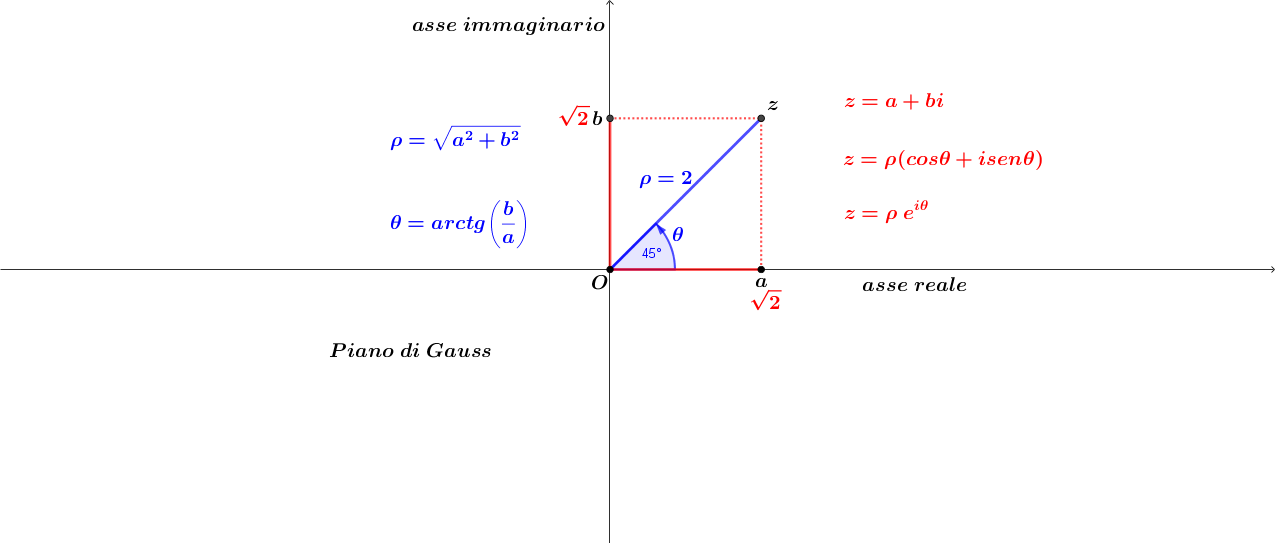 Il numero complesso scritto in forma trigonometrica èESERCIZIO N°3Determinare e rappresentare nel piano di Gauss i numeri complessi che verificano le condizioniIn questo esercizio si conosce il modulo di z , ossia  Inoltre si sa il valore della parte reale, cioè Pertanto, si ottiene il seguente sistemaApplicando il metodo di sostituzione si haPertanto, si trovano due numeri complessi che verificano le condizioni iniziali, cioèSapendo che un numero complesso espresso nella forma esponenziale è del tipo bisogna calcolare le ampiezze degli angoli  , pertanto, osservando che nel piano di Gauss  è situato nel quarto quadrante si ha Mentre essendo  è situato nel primo quadrante si ha Graficamente si ha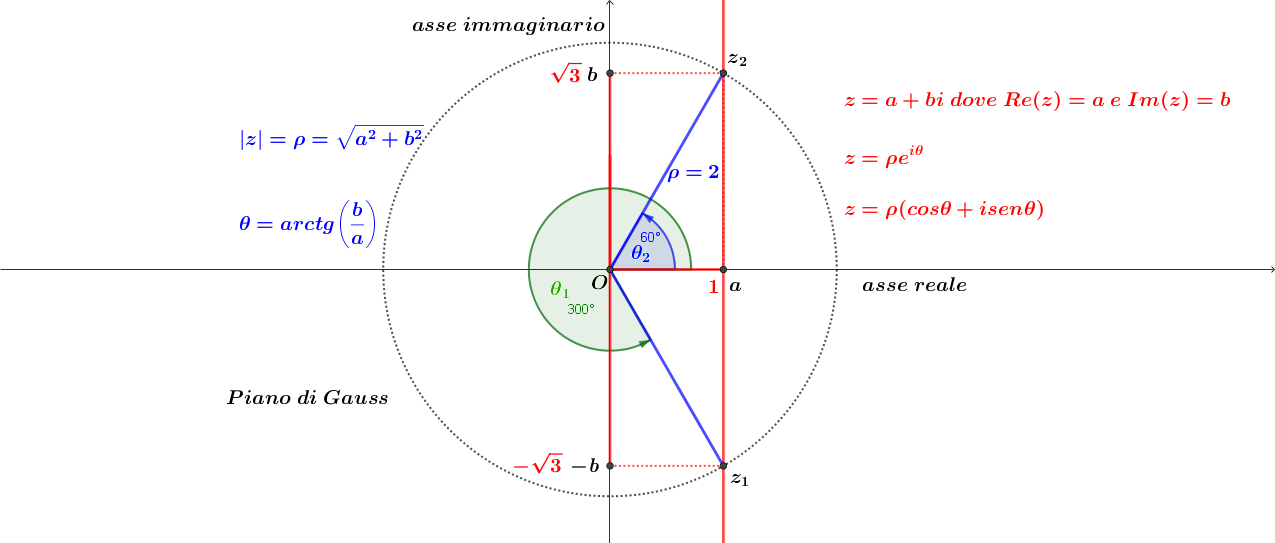 ESERCIZIO N°4Determinare e rappresentare nel piano di Gauss i numeri complessi che verificano le condizioniIn questo esercizio si conosce il modulo di z , ossia  Inoltre si sa il valore della parte reale, cioè Pertanto, si ottiene il seguente sistemaApplicando il metodo di sostituzione si haPertanto, si trovano due numeri complessi che verificano le condizioni iniziali, cioèSapendo che un numero complesso espresso nella forma esponenziale è del tipo bisogna calcolare le ampiezze degli angoli  , pertanto, osservando che nel piano di Gauss  è situato nel terzo quadrante si ha Mentre essendo  è situato nel secondo quadrante si ha Graficamente si ha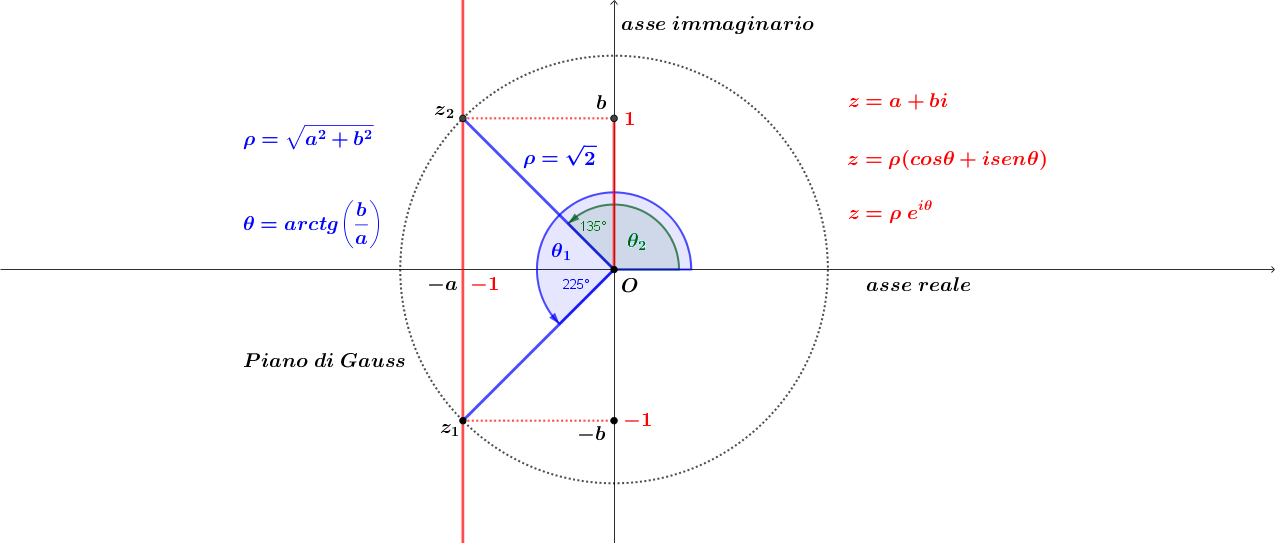 ESERCIZIO N°5Sapendo che    calcolare la potenza   Dato il numero complesso nella forma cartesiana, ovvero nella forma   , conviene  scriverlo nella forma esponenziale Sapendo che si ricava che Essedo   si ha che  è situato nel secondo quadrante, quindiMentre per calcolare l’ampiezza dell’angolo  si haQuindi la forma esponenziale di  èPertanto, per calcolare la potenza del numero complesso si ha Quindi si ottieneOppure si determinano i coefficienti binomiali ESERCIZIO N°6Sapendo che    calcolare la potenza   Dato il numero complesso nella forma cartesiana, ovvero nella forma   , conviene  scriverlo nella forma esponenziale Sapendo che si ricava che Essedo   si ha che  è situato nel primo quadrante, quindiMentre per calcolare l’ampiezza dell’angolo  si haQuindi la forma esponenziale di  èPertanto, per calcolare la potenza del numero complesso si ha Quindi si ottiene